WZ&PC Sponsorplan 2020-2025Bijlagen -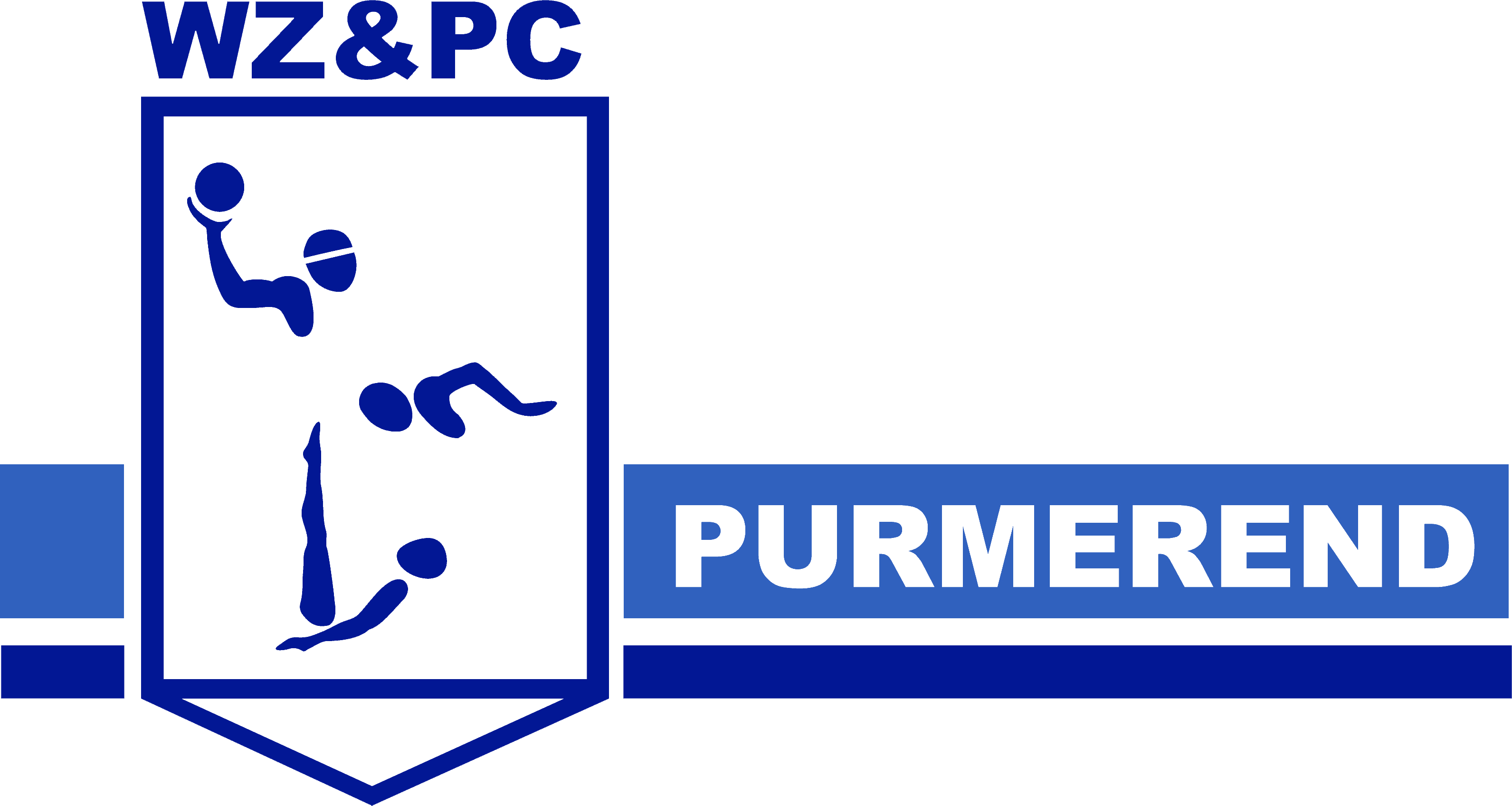 Sponsor commissieTeamsamenstelling van de sponsor commissie per 1 januari 2020:Sponsor registerZie bijlage in Excel bestand.Website tekstTekst op de website: moet nog aangepast worden !WZ&PC heeft ambitie en WZ&PC staat voor gezelligheid, zelfbewustzijn en betrokkenheid.Maar waarom zou u sponsor worden van de WZ&PC?Een belangrijke doelstelling van sponsoring en reclame is natuurlijk dat u uw geïnvesteerde geld terugverdiend. Maar voor de sponsorcommissie is dit alleen niet voldoende. De sponsoren van WZ&PC gaven aan dat het tonen van hun maatschappelijke betrokkenheid, het geassocieerd worden met een succesvolle vereniging en het verkrijgen van naamsbekendheid andere belangrijke redenen zijn om te sponsoren. De sponsorcommissie regelt dit voor u.
Door sponsor te worden komt u in contact met de 250 leden en hun trouwe supporters per week die bestaan uit vrienden en familie. De sponsorcommissie brengt u ook in contact met veel andere ondernemers binnen en buiten de regio. Uiteindelijk vergroot u uw naamsbekendheid en draagt u uw steentje bij aan het laten sporten van jong en oud. Daarnaast bent u tevens lid van een gezellige en ambitieuze zwem- en waterpolovereniging.Wilt u meer informatie over de sponsoring, dan kunt u contact opnemen met de sponsorcommissie. 
Sponsor contract template – NaturaZie volgende paginaSponsorcontract natura - WZ&PC PurmerendWZ&PC en bovengenoemde sponsor zijn de volgende sponsor afspraken overeengekomen:Het sponsorplan van WZ&PC maakt onderdeel uit van deze overeenkomst. Aldus in tweevoud opgemaakt en voor akkoord ondertekend:Sponsor contract voorbeeld (financiële ondersteuning met tegenprestatie)Zie volgende pagina.Sponsorcontract financieel - WZ&PC PurmerendWZ&PC en bovengenoemde sponsor zijn het onderstaande sponsor pakket overeengekomen:Het sponsorplan van WZ&PC maakt onderdeel uit van deze overeenkomst. Aldus in tweevoud opgemaakt en voor akkoord ondertekend:Intern protocol tegenprestatieIn ontwikkeling, template nog niet beschikbaar.Club van 100 formulierZie volgende pagina.			De Club van		     	  100De Vriendenclub van WZ&PC Purmerend !Lid worden? Meld je aan als donateur van de vereniging op één van de volgende manieren:via de link: …dit ingevulde formulier in de WZ&PC brievenbusdit ingevulde formulier gescand per email naar: sponsors@wz&pc.nlDatum:23 februari 2020Versie:0.9Auteur:Arjen van der WijkOpmerking:Dit document:wordt apart beheerd van het sponsorplan zelf, aangezien dit vaker kan wijzigen. Kan worden gedeeld met derden (spurd, sponsoren, etc.)De achterliggende (Excel) documenten van bijlage 7.2 zijn vertrouwelijk en worden NIET met derden gedeeld !NaamTaken en verantwoordelijkhedenSectoren:Arjen van der WijkVertegenwoordiging 	WZ&PC externSponsorbeleidContractbeheerSponsoring:Financiëel, DonateursAutomotiveFinanciële dienstverleningICTLinda EbbinkhuijsenOrganisatie evenementen:Sponsoring:NaturaKledingGrote Club ActieZwemkledingSupermarkten & voedingWinkelsJeffrey AppelSponsoring:FinanciëelDonateursBouw & installatietechniekAannemerij & infraHoveniersMarco VoorneveldSponsoring:FinanciëelDonateursHorecaBouwmarkten & tuincentraEntertainmentContract gegevens:Contract gegevens:Contract gegevens:Nummer:Looptijd & opzegtermijn:Betaling:Per factuur Excl BTW, vooraf bij aanvang van het contractjaar Per factuur Excl BTW, vooraf bij aanvang van het contractjaar Contactpersoon WZ&PC:Bedrijfsgegevens:Bedrijfsgegevens:Bedrijfsgegevens:Naam:Adres:Postcode & woonplaats:Telefoon algemeen:Email adres algemeen:KvK nummer:Bedrijf contact persoon:Bedrijf contact persoon:Bedrijf contact persoon:Naam:Functie:	Adres:Email adres:Sponsor pakket:Sponsor pakket:Namens sponsor:Namens sponsor:Namens sponsor:Namens WZ&PC:Namens WZ&PC:Naam:Naam:Naam:Functie:Functie:Functie:Handtekening:Handtekening:Handtekening:Contract gegevens:Contract gegevens:Contract gegevens:Nummer:Looptijd & opzegtermijn:Betaling:Per factuur Excl BTW, vooraf bij aanvang van het contractjaar Per factuur Excl BTW, vooraf bij aanvang van het contractjaar Contactpersoon WZ&PC:Bedrijfsgegevens:Bedrijfsgegevens:Bedrijfsgegevens:Naam (volledig):Adres:Postcode & woonplaats:Telefoon algemeen:Email adres algemeen:KvK nummer:Bedrijf contact persoon:Bedrijf contact persoon:Bedrijf contact persoon:Naam:Functie:	Adres:Email adres:Sponsor pakket:Sponsor pakket:Brons 		- € 250,-Vermelding op de website met bannerZilver 		- € 500,-Brons + Vermelding op TV schermen in de halGoud 		- € 750,-Zilver + Promotie bij evenementen Facebook, posters, reclamePlatina 	- € 1.000,-Goud + Spandoeken langs het bad en in doelen (waterpolo)Evenement:Maatwerk omschrijving:Maatwerk:	Maatwerk omschrijving:Namens sponsor:Namens sponsor:Namens sponsor:Namens WZ&PC:Namens WZ&PC:Naam:Naam:Naam:Functie:Functie:Functie:Handtekening:Handtekening:Handtekening:NaamAdresPostcode &woonplaatsEmail adresIk steun WZ&PC en betaal jaarlijks € 100,- na ontvangst van een factuur, handtekening: